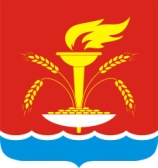 АДМИНИСТРАЦИЯ НОВОУКРАИНСКОГО СЕЛЬСКОГО ПОСЕЛЕНИЯ  ГУЛЬКЕВИЧСКОГО РАЙОНАП О С Т А Н О В Л Е Н И Еот 19.03.2020                                                                                                  № 17с. НовоукраинскоеО признании утратившими силу отдельных нормативных правовых актов Новоукраинского сельского поселения Гулькевичского района В соответствии с Федеральным законом Российской Федерации               от 6 октября 2003 года № 131-ФЗ «Об общих принципах организации местного самоуправления в Российской Федерации», руководствуясь уставом Новоукраинского сельского поселения Гулькевичского района,                             п о с т а н о в л я ю: 1. Признать утратившими силу следующие постановления администрации Новоукраинского сельского поселения Гулькевичского района: от 1 декабря 2010 года № 106 «О проверке достоверности и полноты сведений о доходах, об имуществе и обязательствах имущественного характера, предоставляемых гражданами, претендующими на замещение должностей муниципальной службы, муниципальными служащими, и лицом, замещающим муниципальную должность, и соблюдения лицом, замещающим муниципальную должность требований к служебному поведению»;от 4 июня 2014 года № 59 «О внесении изменения в постановление администрации Новоукраинского сельского поселения Гулькевичского района от 01 декабря 2010 года № 106 «О проверке достоверности и полноты сведений о доходах, об имуществе и обязательствах имущественного характера, представляемых гражданами, претендующими на замещение должностей муниципальной службы, муниципальными служащими и лицом, замещающим муниципальную должность в администрации Новоукраинского сельского поселения Гулькевичского района, и соблюдения лицом, замещающим муниципальную должность, и муниципальными служащими администрации Новоукраинского сельского поселения Гулькевичского района требований к служебному поведению»».2. Главному специалисту администрации Новоукраинского сельского поселения Гулькевичского района Г.В. Шурховецкой обнародовать настоящее постановление в специально установленных местах для обнародования муниципальных правовых актов органов местного самоуправления Новоукраинского сельского поселения Гулькевичского района, определенных постановлением администрации Новоукраинского сельского поселения Гулькевичского района от 1 февраля 2019 года № 6 «Об определении специально установленных мест для обнародования муниципальных правовых актов органов местного самоуправления Новоукраинского сельского поселения Гулькевичского района» и разместить на сайте Новоукраинского сельского поселения Гулькевичского района.3. Постановление вступает в силу после его официального обнародования.Глава Новоукраинского сельского поселенияГулькевичского района                                                                          Н.А. Иванова                                                       2ЛИСТ СОГЛАСОВАНИЯпроекта постановления администрации Новоукраинского сельского поселения Гулькевичского района от ____________ № ____
О признании утратившими силу отдельных нормативных правовых актов Новоукраинского сельского поселения Гулькевичского районаПроект подготовлен и внесен:Главным специалистом администрацииНовоукраинского сельского поселения              Гулькевичского района                                                                 Г.В. ШурховецкойПроект согласован:Главный специалист администрацииНовоукраинского сельского поселенияГулькевичского района                                                                   С.А. РожковаСпециалист II категории администрацииНовоукраинского сельского поселенияГулькевичского района                                                                       М.В.ОнищенкоЗАЯВКАК ПОСТАНОВЛЕНИЮ________________ 		_______________________ 			______________________       подпись				    Ф.И.О.					        дата ________________________________ 			____________________       Ф.И.О. составителя проекта 					телефонНаименование постановленияНаименование постановленияО признании утратившими силу отдельныхнормативных правовых актов Новоукраинского сельского поселения нормативных правовых актов Новоукраинского сельского поселения нормативных правовых актов Новоукраинского сельского поселения Гулькевичского районаГулькевичского районаГулькевичского районаПроект внесенГлавным специалистом администрации  НовоукраинскогоГлавным специалистом администрации  Новоукраинскогосельского поселения Гулькевичского района сельского поселения Гулькевичского района Г.В. ШурховецкойГ.В. ШурховецкойГ.В. ШурховецкойПостановление разослать:Постановление разослать:1. Администрация Новоукраинского сельского поселения1. Администрация Новоукраинского сельского поселения1. Администрация Новоукраинского сельского поселения2.2.2.3.3.3.